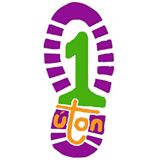 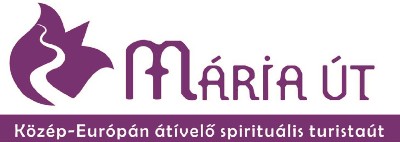 A VIA MARIAE /MÁRIA ÚT/ POLGÁRI TÁRSULÁS MINDENKIT SZERETETTEL VÁR                                                2018. AUGUSZTUS 25-ÉN AZ 1ÚTON GYALOGOS CSILLAGZARÁNDOKLATRA,                                                        MELY NAGYKÉRRŐL, BERENCSRŐL, NYITRACSEHIRŐL INDUL NAGYCÉTÉNYBE                                          A KÖVETKEZŐ PROGRAM SZERINT:-NAGYKÉRRŐL indulás a templomtól 13:30-kor, távolság 6 km, vezető Kanyicska Ilona-BERENCSRŐL indulás a templomtól 14:30-kor, távolság 3 km, vezető Lőrincz Karolina-NYITRACSEHIRŐL indulás a templomtól 13:30-kor, távolság 6 km, vezető Csámpai LászlóA zarándoklók találkozása a nagycétényi Nyitra-folyó hídjánál 15:30-kor, majd közös bevonulás a nagycétényi templomba.Zarándokmise: 16:00 órakor a NAGYCÉTÉNYI TEMPLOMBAN.